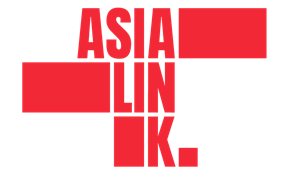 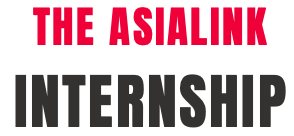 APPLICATION FORMTo apply for the AsiaLink Internship 2020/21, please complete this form and send it to jobs@asialink.org along with a copy of your CV. The closing date for applications is 11.59pm on Sunday 16th May 2021.How did you become a Christian?How has your faith developed since then?How would you explain the gospel?What would your friends and family say are your strengths and weaknesses?How would you describe your personality?What experiences and challenges have you had when working as part of a team?Have you served overseas before?What attracts you to the AsiaLink Internship?What do you hope to gain or learn over the course of the year?What gifts or abilities can you bring to the AsiaLink team?REFERENCESPlease provide the details of two people who you would be happy for us to contact for references. One should be a leader in your church wherever possible. The other may be an employer, family friend or similar. Neither referee may be related to you.Reference 1: Church leader (wherever possible)Reference 2NAMEADDRESSPHONEEMAILDATE OF BIRTHNATIONALITYCHURCH ATTENDEDNAMEADDRESSPHONEEMAILRELATIONSHIP TO YOUNAMEADDRESSPHONEEMAILRELATIONSHIP TO YOU